УкраїнаБілгород-Дністровська міська радаВИКОНАВЧИЙ КОМІТЕТ	Р і ш е н н я____________ № ____________Про затвердження плану діяльності виконавчого комітету Білгород-Дністровської міської ради з підготовки проєктів регуляторних актів на 2021 рікЗ метою здійснення державної регуляторної політики у місті        Білгород-Дністровському та затвердження плану діяльності з підготовки проєктів регуляторних актів виконавчого комітету Білгород-Дністровської міської ради на 2021 рік, керуючись ст. 7, 32 Закону України «Про засади державної регуляторної політики у сфері господарської діяльності»,             ст. 40, ст.53 та ч.6 ст.59 Закону України «Про місцеве самоврядування в Україні», виконавчий комітет Білгород-Дністровської міської ради ВИРІШИВ:Затвердити план діяльності з підготовки проєктів регуляторних актів виконавчого комітету Білгород-Дністровської міської ради на               2021 рік (згідно додатку).Відповідальність за організацію виконання рішення покласти на начальника відділу з питань економіки та розвитку інфраструктури Департаменту економіки та розвитку інфраструктури міста (Чернопищук Я.В.).Контроль за виконання даного рішення покласти на заступника міського голови Чернокульського С.С.Заступник міського голови                                     С.С.Чернокульський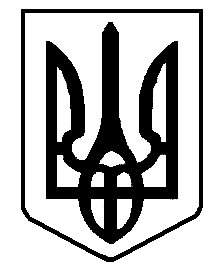 